SPECYFIKACJA 
ISTOTNYCH WARUNKÓW ZAMÓWIENIAp.n.:„Przebudowa obiektu mostowego przez Kanał Olszowiecki w m. Józefów  w ramach przebudowy drogi powiatowej nr 4134W oraz rozbudowa pasa drogowego drogi powiatowej nr 4126W (ul. P. Jakubowicza) związana m.in. z rozbudową mostu i dojazdów do mostu w m. Lipków, gm. Stare Babice" w ramach Wieloletniego Programu Budowy i Przebudowy Obiektów Inżynierskich zlokalizowanych w pasach drogowych dróg powiatowych Etap I”Zawartość:  Rozdział I	-	Instrukcja Rozdział II	-	Formularz oferty wraz z załączonymi formularzami Rozdział III	-	Projekt umowy.Załącznik Nr 1: przedmiar robót (materiał pomocniczy). Załącznik Nr 2: specyfikacje techniczne wykonania i odbioru robót. Załącznik Nr 3: dokumentacja projektowaTryb:	przetarg nieograniczony nr ZP - 3/2020Rozdział I – INSTRUKCJAart. 1ZAMAWIAJĄCYZarząd Dróg Powiatowych w Ożarowie Mazowieckim, ul. Poznańska 300, 05 – 850 Ożarów Mazowiecki NIP: 118 – 14 – 20 – 774, REGON: 014900974, zaprasza do ubiegania się o zamówienie publiczne, prowadzone w trybie przetargu nieograniczonego nr ZP - 3/2020 pn: „Przebudowa obiektu mostowego przez Kanał Olszowiecki w m. Józefów w ramach przebudowy drogi powiatowej nr 4134W oraz rozbudowa pasa drogowego drogi powiatowej nr 4126W (ul. P. Jakubowicza) związana m.in. z rozbudową mostu i dojazdów do mostu w m. Lipków, gm. Stare Babice" w ramach Wieloletniego Programu Budowy i Przebudowy Obiektów Inżynierskich zlokalizowanych w pasach drogowych dróg powiatowych Etap I”art. 2INFORMACJE OGÓLNE§ 1Podstawa prawnaUstawa z dnia 29 stycznia 2004 r. Prawo zamówień publicznych, opublikowana w Dz. U. z 2019 r., poz. 1843 z późn. zm., zwana dalej ustawą, wraz z aktami wykonawczymi do tej ustawy. Tryb zamówienia publicznego – przetarg nieograniczony.§ 2Dopuszczenie wykonawcy do udziału w przetargu nieograniczonym Wykonawcy mogą ubiegać się o udzielenie zamówienia samodzielnie lub wspólnie. W przypadku wspólnego ubiegania się o udzielenie zamówienia, Wykonawcy ustanawiają pełnomocnika do reprezentowania ich w postępowaniu o udzielenie zamówienia albo reprezentowania w postępowaniu i zawarcia umowy w sprawie zamówienia publicznego.Przepisy dotyczące Wykonawcy stosuje się odpowiednio do Wykonawców, o których mowa w ust. 1.Wykonawca może złożyć tylko jedną ofertę w ramach przedmiotowego postępowania. W przypadku, gdy Wykonawca  złoży więcej niż jedną ofertę samodzielnie lub wspólnie z innymi Wykonawcami, oferty takiego Wykonawcy zostaną odrzucone.Wykonawca może powierzyć wykonanie części zamówienia podwykonawcom. Zamawiający nie zastrzega obowiązku osobistego wykonania przez Wykonawcę kluczowych części zamówienia.Zamawiający żąda wskazania przez Wykonawcę części zamówienia, których wykonanie zamierza powierzyć podwykonawcom, i podania przez Wykonawcę firm podwykonawców.Zamawiający żąda, aby przed przystąpieniem do wykonania niniejszego zamówienia Wykonawca (o ile są już znane) podał nazwy albo imiona i nazwiska oraz dane kontaktowe podwykonawców i osób do kontaktu z nimi, zaangażowanych w usługi wykonywane w miejscu podlegającym bezpośredniemu nadzorowi Zamawiającego. Wykonawca zawiadomi Zamawiającego o wszelkich zmianach danych, o których mowa w zdaniu pierwszym, w trakcie realizacji zamówienia, a także przekaże informacje na temat nowych podwykonawców, którym w późniejszym okresie zamierza powierzyć realizację usług.Jeżeli zmiana albo rezygnacja z podwykonawcy dotyczy podmiotu, na którego zasoby Wykonawca powoływał się, na zasadach określonych w art. 22a ust. 1 ustawy, w celu wykazania spełniania warunków udziału w postępowaniu, Wykonawca jest obowiązany wykazać Zamawiającemu, że proponowany inny podwykonawca lub Wykonawca samodzielnie spełnia je w stopniu nie mniejszym niż podwykonawca, na którego zasoby Wykonawca powoływał się w trakcie postępowania o udzielenie zamówienia.Powierzenie wykonania części zamówienia podwykonawcom nie zwalnia Wykonawcy z odpowiedzialności za należyte wykonanie tego zamówienia.§ 3RODOZgodnie z art. 13 ust. 1 i 2 rozporządzenia Parlamentu Europejskiego i Rady (UE) 2016/679 z dnia 27 kwietnia 2016 r. w sprawie ochrony osób fizycznych w związku z przetwarzaniem danych osobowych i w sprawie swobodnego przepływu takich danych oraz uchylenia dyrektywy 95/46/WE (ogólne rozporządzenie o ochronie danych) (Dz. Urz. UE L 119 z 04.05.2016, str. 1), dalej „RODO”, Zamawiający  informuje, że: administratorem Pani/Pana danych osobowych jest Zarząd Dróg Powiatowych w Ożarowie Mazowieckiminspektorem ochrony danych osobowych w Zarządzie Dróg Powiatowych  jest Pani Ewa Popis , kontakt: tel: 0-22 722 13 80Pani/Pana dane osobowe przetwarzane będą na podstawie art. 6 ust. 1 lit. c RODO  w celu związanym z postępowaniem o udzielenie zamówienia publicznego Przebudowa obiektu mostowego przez Kanał Olszowiecki w m. Józefów w ramach przebudowy drogi powiatowej nr 4134W oraz rozbudowa pasa drogowego drogi powiatowej nr 4126W (ul. P. Jakubowicza) związana m.in. z rozbudową mostu i dojazdów do mostu w m. Lipków, gm. Stare Babice" w ramach Wieloletniego Programu Budowy i Przebudowy Obiektów Inżynierskich zlokalizowanych w pasach drogowych dróg powiatowych Etap I odbiorcami Pani/Pana danych osobowych będą osoby lub podmioty, którym udostępniona zostanie dokumentacja postępowania w oparciu o art. 8 oraz art. 96 ust. 3 ustawy z dnia 29 stycznia 2004 r. – Prawo zamówień publicznych (Dz. U. z 2019 r. poz. 1843), dalej „ustawa Pzp”;  Pani/Pana dane osobowe będą przechowywane, zgodnie z art. 97 ust. 1 ustawy Pzp, przez okres 4 lat od dnia zakończenia postępowania o udzielenie zamówienia, a jeżeli czas trwania umowy przekracza 4 lata, okres przechowywania obejmuje cały czas trwania umowy;obowiązek podania przez Panią/Pana danych osobowych bezpośrednio Pani/Pana dotyczących jest wymogiem ustawowym określonym w przepisach ustawy Pzp, związanym z udziałem w postępowaniu o udzielenie zamówienia publicznego; konsekwencje niepodania określonych danych wynikają z ustawy Pzp;  w odniesieniu do Pani/Pana danych osobowych decyzje nie będą podejmowane w sposób zautomatyzowany, stosowanie do art. 22 RODO;posiada Pani/Pan:na podstawie art. 15 RODO prawo dostępu do danych osobowych Pani/Pana dotyczących;na podstawie art. 16 RODO prawo do sprostowania Pani/Pana danych osobowych **;na podstawie art. 18 RODO prawo żądania od administratora ograniczenia przetwarzania danych osobowych z zastrzeżeniem przypadków, o których mowa w art. 18 ust. 2 RODO ***;  prawo do wniesienia skargi do Prezesa Urzędu Ochrony Danych Osobowych, gdy uzna Pani/Pan, że przetwarzanie danych osobowych Pani/Pana dotyczących narusza przepisy RODO;nie przysługuje Pani/Panu:w związku z art. 17 ust. 3 lit. b, d lub e RODO prawo do usunięcia danych osobowych;prawo do przenoszenia danych osobowych, o którym mowa w art. 20 RODO;na podstawie art. 21 RODO prawo sprzeciwu, wobec przetwarzania danych osobowych, gdyż podstawą prawną przetwarzania Pani/Pana danych osobowych jest art. 6 ust. 1 lit. c RODO. ______________________* Wyjaśnienie: informacja w tym zakresie jest wymagana, jeżeli w odniesieniu do danego administratora lub podmiotu przetwarzającego istnieje obowiązek wyznaczenia inspektora ochrony danych osobowych.** Wyjaśnienie: skorzystanie z prawa do sprostowania nie może skutkować zmianą wyniku postępowania
o udzielenie zamówienia publicznego ani zmianą postanowień umowy w zakresie niezgodnym z ustawą Pzp oraz nie może naruszać integralności protokołu oraz jego załączników.*** Wyjaśnienie: prawo do ograniczenia przetwarzania nie ma zastosowania w odniesieniu do przechowywania, w celu zapewnienia korzystania ze środków ochrony prawnej lub w celu ochrony praw innej osoby fizycznej lub prawnej, lub z uwagi na ważne względy interesu publicznego Unii Europejskiej lub państwa członkowskiego.art. 3PRZEDMIOT ZAMÓWIENIA§ 1Opis przedmiotu zamówieniaOpis przedmiotu zamówienia: 45.22.11.10-6 –roboty budowlane w zakresie mostów drogowych, 45.23.31.40-2 – roboty drogowe, 45.23.32.23-8 – wymiana nawierzchni drogowej, 45.23.24.52 – 5 – roboty odwadniające, 45.23.32.22-1 – roboty w zakresie chodników1. Przebudowa obiektu mostowego przez Kanał Olszowiecki w m. Józefów, przebudowa przepustu w m. Kampinos w ramach przebudowy drogi powiatowej nr 4134W oraz rozbudowa pasa drogowego drogi powiatowej nr 4126W (ul. P. Jakubowicza) związana m.in. z rozbudową mostu i dojazdów do mostu w m. Lipków, gm. Stare Babice" w ramach Wieloletniego Programu Budowy i Przebudowy Obiektów Inżynierskich zlokalizowanych w pasach drogowych dróg powiatowych Etap I w zakresie:1). Przebudowa obiektu mostowego przez Kanał Olszowiecki w m. Józefów, w ramach przebudowy drogi powiatowej nr 4134W:Roboty przygotowawcze (odtworzenie trasy i punktów wysokościowych, roboty rozbiórkowe w tym: rozbiórka elementów starego obiektu, starego przepustu, elementów dróg i ulic, frezowanie nawierzchni itp., utylizacja materiałów 
z rozbiórki, roboty ziemne,  profilowanie i zagęszczenie koryta, transport urobku, wykonanie projektu tymczasowej organizacji ruchu).Wykonanie wykopów ok. 480 m3.Wykonanie zasypki wykopów ok. 120 m3.Wykonanie pali wierconych CFA Ø 600 mm dł. ok. 36 m.Wykonanie betonu podkładowego C12/15 pod płytami przejściowymi, pod oczepami pali oraz pod kapami chodnikowymi w ilości ok. 10 m³.Wykonanie zbrojenia stalą (klasa A-IIIN): kap chodnikowych, płyt przejściowych, podpór, ustroju nośnego, murku oporowego, murku fundamentowego ok. 7670 kg.Betonowanie z betonu klasy C30/37 płyt przejściowych, kap chodnikowych, murku oporowego i fundamentowego, ustroju nośnego, korpusów, skrzydeł, oczepu pali  w ilości ok. 60 m³.Wykonanie izolacji bitumicznych w ilości ok. 40 m².Wykonanie izolacji z papy termozgrzewalnej w ilości ok. 60 m².Inne roboty mostowe ( wklejanie prętów na istniejących skrzydłach oraz ustroju nośnym, montaż folii kubełkowej, kotwy talerzowe itp.).Wykonanie podbudowy z gruntu stabilizowanego cementem C1,5/2 gr. 15 cm w ilości ok. 1260 m².Wykonanie podbudowy z kruszywa łamanego stabilizowanego mechanicznie gr. 20 cm w ilości ok. 1260 m2.Ustawienie krawężników kamiennych 18x20 na obiekcie w ilości ok. 20 m 
i krawężników kamiennych 20x30 na dojazdach w ilości ok. 20 m.Montaż gzymsów polimerobetonowych w ilości ok. 20 m.Zabezpieczanie geosiatką nawierzchni asfaltowej o wytrzymałości 120 kN/m 
w kierunku poprzecznym i podłużnym o pow. ok. 1530 m2.Oczyszczenie i skropienie warstw konstrukcyjnych i bitumicznych 
w ilości ok. 2830 m².Wykonanie warstwy wyrównawczej i wiążącej z betonu asfaltowego AC 16 W PMB 25/55-60 KR3 gr. zmienna, 5 cm i 8 cm na obiekcie i dojazdach w ilości ok. 3770 m².Wykonanie warstwy wiążącej oraz przeciwspadku z asfaltu twardolanego 
w ilości ok. 30 m².Wykonanie warstwy ścieralnej z betonu asfaltowego AC 11 S PMB 45/80-65 KR3 gr. 4 cm na obiekcie i dojazdach w ilości 2830 m².Wykonanie dylatacji bitumicznych dł. ok. 5 m.Uciąglenie nawierzchni o pow. ok. 50 m2.Zabezpieczenie szczelin dylatacyjnych dł. ok. 3 m.Wykonanie nawierzchni chemoutwardzalnej chodników i gzymsu muru oporowego gr. 5 mm o pow. ok. 40 m².Wykonanie poboczy z kruszywa łamanego gr. 10 cm o pow. ok. 1120 m2.Montaż barieroporęczy dł. ok. 20 m.Wykonanie zabezpieczenia antykorozyjnego powierzchni betonowych powłokami malarskimi w ilości ok. 80 m² z uprzednim oczyszczeniem i iniekcją rys dł. ok. 20 m.Roboty wykończeniowe (założenie punktów kontrolno - pomiarowych, formowanie i umocnienie skarp, umocnienie dna koryta rzeki i terenu zalewowego narzutem kamiennym, zjazdy do gospodarstw i dróg bocznych).Wdrożenie stałej organizacji ruchu.Inwentaryzacja geodezyjna.2) Rozbudowa pasa drogowego drogi powiatowej nr 4126W (ul. P. Jakubowicza) związana m.in. z rozbudową mostu i dojazdów do mostu w m. Lipków, gm. Stare Babice:Roboty przygotowawcze (roboty pomiarowe, roboty ziemne, roboty rozbiórkowe wraz z utylizacją materiałów z rozbiórki).Wykonanie wykopów ok. 4 m3.Wykonanie nasypów ok. 40 m3.Wykonanie zbrojenia stalą (klasa A-IIIN): gzymsów, ustroju nośnego i płyt przejściowych ok. 2 t.Betonowanie z betonu klasy C30/37 płyt przejściowych, gzymsów, ustroju nośnego w ilości ok. 20 m³.Wykonanie izolacji bitumicznych w ilości ok. 60 m².Wykonanie izolacji z papy termozgrzewalnej w ilości ok. 60 m².Wykonanie drenażu mostowego w ilości ok.40 m.Ustawienie krawężników kamiennych 18x20 na obiekcie w ilości ok. 30 m.Zamówienie i montaż elementów kamiennych (tralki kamienne, słupy kamienne, pas dolny i górny kamienny, płyty licowe kamienne) wraz z robotami towarzyszącymi (wklejanie kotew, impregnacja kamienia) w ilości ok. 190 szt.Profilowanie i zagęszczanie podłoża o pow. ok. 140 m2.Wykonanie warstwy mrozoochronnej z gruntu stabilizowanego cementem C1,5/2,0 o pow. ok. 140 m2.Wykonanie podbudowy betonowej C16/20 o gr. 20 cm o pow. ok. 120 m2.Wykonanie podbudowy z gruntu stabilizowanego cementem gr. 10 cm w ilości ok. 20 m².Wykonanie warstwy z podsypki cem. – piask. 1:4 o pow. ok .30 m2.Ustawienie krawężników kamiennych 20x25 w ilości ok. 30 m i oporników kamiennych 12x25 w ilości ok. 20 m na ławie z betonu C12/15.Ustawienie obrzeży betonowych 8x30 w ilości ok. 10 m na ławie z betonu C12/15.Wykonanie nawierzchni z kostki brukowej gr. 6 cm o pow. ok. 20 m2.Wykonanie nawierzchni z kostki kamiennej rzędowej gr. 11-13 cm i 14 cm o pow. ok. 150 m2.Wykonanie poboczy z kruszywa  łamanego gr. 10 cm o pow. ok. 10 m2.Plantowanie, humusowanie skarp i obsianie trawami o pow. ok. 50 m2.Inwentaryzacja geodezyjna.2.Szczegółowy zakres przedmiotu zamówienia określają załącznik Nr 1, Nr 2, Nr 3, do Specyfikacji istotnych warunków zamówienia.Obowiązki wykonawcy odnoszące się do realizacji zamówienia:1) Dbanie o należyty porządek w obrębie prowadzonych robót.2) Zabezpieczenie terenu budowy.Wykonawcy zobowiązani są do zapoznania się z przedmiotem zamówienia. W przypadku zauważenia, że zakres robót wynikający z przedmiarów robót znacząco odbiega od dokumentacji projektowej, wykonawcy zobowiązani są do zgłoszenia tego zamawiającemu przed terminem składania ofert w sposób określony w art. 5 § 2 niniejszej Specyfikacji. Jeżeli wykonawcy nie zgłoszą ww. zastrzeżeń zamawiający uzna, że wykonawca sprawdził i zweryfikował dostarczoną dokumentację i nie będzie wnosił żadnych roszczeń do zamawiającego z tego tytułu i uznaje dostarczoną dokumentację za prawidłową i wystarczającą podstawę do realizacji robót i sporządzenia oferty ujmującej pełen zakres robót, koniecznych do wykonania kompleksowego zakresu zamówienia.W razie wątpliwości poczytuje się, iż wykonawca podjął się wszystkich robót objętych zamówieniem (art. 649 Kodeksu cywilnego).Zamawiający informuje, że nie dopuszcza składania ofert częściowych. Zamawiający nie dopuszcza składania ofert przewidujących odmienny sposób wykonania zamówienia (oferta wariantowa).Wykonawca przystępujący do przetargu przed złożeniem oferty powinien dołożyć należytej staranności w sprawdzeniu zgodności przedmiaru robót ze stanem faktycznym.Wykonawca zobowiązany jest do zgłoszenia wszelkich niezgodności zamawiającemu w ustawowym terminie.Wprowadzanie zmian, bez zgody Zamawiającego, zostanie uznane za zmianę przedmiotu zamówienia i będzie skutkowało odrzuceniem oferty.Roboty muszą być wykonane zgodnie z obowiązującymi przepisami, w szczególności wymogami Prawa budowlanego oraz prawa o ruchu drogowym.Roboty muszą być wykonane zgodnie z zasadami wiedzy technicznej, należytą starannością w ich wykonaniu, dobrą jakością, właściwą organizacją pracy oraz zachowaniem wymagań i obowiązujących przepisów w szczególności bhp, ppoż. i branżowych tj. Specyfikacji Technicznych Wykonania i Odbioru Robót. Użyte materiały oraz urządzenia muszą mieć aktualne dokumenty, dopuszczające do stosowania w budownictwie, zgodnie z przepisami obowiązującymi w tym zakresie.Wykonawca robót ponosi odpowiedzialność za jakość wykonywanych robót oraz zastosowanych materiałów.Wykonawca udzieli gwarancji na przedmiot zamówienia na okres – minimum 36 miesięcy od daty przekazania przedmiotu zamówienia do eksploatacji.Wykonawca jest odpowiedzialny z tytułu rękojmi za usunięcie wad prawnych i fizycznych robót oraz dostarczonych materiałów w okresie równym okresowi udzielonej gwarancji liczonym od dokonania czynności odbioru końcowego.Zamawiający zastrzega sobie wykonywać uprawnienia z tytułu rękojmi niezależnie od uprawnień wynikających z tytułu gwarancji.W przypadku zaproponowania krótszego okresu gwarancji lub rękojmi oferta, jako nie spełniająca wymagań  zamawiającego zostanie odrzucona.Na podstawie art. 29 ust 3a ustawy Zamawiający wymaga zatrudnienia przez Wykonawcę lub Podwykonawcę na podstawie umowy o pracę wszystkich osób wykonujących czynności związane z robotą budowlaną, stanowiącą niniejszy przedmiot zamówienia, jeżeli wykonanie tych czynności polega na wykonywaniu pracy w sposób określony w art. 22 § 1 ustawy z dnia 26 czerwca 1974 r. – Kodeks pracy (Dz. U. z 2014 r. poz. 1502, z późn. zm.).Zaleca się dokonanie wizji lokalnej w miejscu realizacji przedmiotu zamówienia w celu uzyskania niezbędnych informacji dla poprawnego i kompletnego przygotowania oferty.Termin wizji lokalnej należy ustalić telefonicznie z  p. Markiem Tymofiewiczem - tel. 0 22 722 13 80 (w godzinach 9.00-15.00).§ 2Termin wykonania zamówieniaWymagany termin realizacji przedmiotu zamówienia do 30 listopada 2020 r.Oferty proponujące dłuższy termin zostaną odrzucone.§ 3 Zamawiający nie przewiduje zamówień podobnychart. 4WARUNKI UDZIAŁU W POSTĘPOWANIU I PODSTAWY WYKLUCZENIA§ 1Określenie warunków udziału w postępowaniuO udzielenie zamówienia mogą ubiegać się Wykonawcy, którzy:nie podlegają wykluczeniu na podstawie art. 24 ust. 1 i art. 24 ust. 5 pkt 1 i 8 ustawy, spełniają warunki udziału w postępowaniu określone w ust. 2.O udzielenie zamówienia mogą ubiegać się Wykonawcy, którzy spełniają warunki dotyczące:kompetencji lub uprawnień do prowadzenia określonej działalności zawodowej, o ile wynika to z odrębnych przepisów.Zamawiający nie określa takich warunków,sytuacji ekonomicznej lub finansowej.Zamawiający nie określa takich warunków,zdolności technicznej lub zawodowej.Określenie warunków:Wykonawca wykaże, że w okresie ostatnich pięciu lat przed upływem terminu składania ofert, a jeżeli okres prowadzenia działalności jest  krótszy – w tym okresie, wykonał roboty budowlane w zakresie niezbędnym do wykazania spełniania warunku wiedzy i doświadczenia. Przez roboty w zakresie niezbędnym do wykazania spełniania warunku wiedzy i doświadczenia zamawiający rozumie  wykonanie:-  minimum 2 robót budowlanych polegających na budowie lub przebudowie mostu w ciągu drogi publicznej o wartości minimum 800 000 zł brutto każda lub - minimum 2 robót budowlanych każda polegająca na budowie lub przebudowie dwóch mostów w ciągu drogi publicznej o wartości brutto minimum 1 000 000 zł brutto każdalub- minimum jednej roboty budowlanej polegającej na budowie lub przebudowie mostu w ciągu drogi publicznej o wartości minimum 800 000 zł brutto oraz minimum jednej roboty budowlanej polegającej na budowie lub przebudowie dwóch mostów w ciągu drogi publicznej o wartości brutto minimum 1 000 000 zł bruttoW przypadku gdy o zamówienie ubiegać się będzie konsorcjum jeden z konsorcjantów musi samodzielnie spełniać stawiany warunek . Taka sama zasada dotyczy podwykonawców na zasoby, których powołuje się wykonawca w celu wykazania spełniania stawianego warunku.  Wykonawca wykaże osoby, które będą uczestniczyć w wykonywaniu zamówienia wraz z informacjami na temat ich kwalifikacji zawodowych niezbędnych do wykonania zamówienia oraz wraz z informacją o podstawie do dysponowania tymi osobami. Wykonawca, zobowiązany jest wykazać co najmniej:- 1 osobę, posiadającą uprawnienia budowlane uprawniające do kierowania bez ograniczeń robotami budowlanymi w specjalności inżynieryjnej mostowej (zgodnie z rozporządzeniem Ministra Infrastruktury i Rozwoju z dnia 11 września 2014 r. w sprawie samodzielnych funkcji technicznych w budownictwie Dz. U. z dnia 24 września 2014 r., poz. 1278 ze zm.) lub odpowiadające im uprawnienia budowlane, które zostały wydane na podstawie wcześniej obowiązujących przepisów ,- 1 osobę, posiadającą uprawnienia budowlane uprawniające do kierowania bez ograniczeń robotami w specjalności inżynieryjnej drogowej (zgodnie z rozporządzeniem Ministra Infrastruktury i Rozwoju z dnia 11 września 2014 r. w sprawie samodzielnych funkcji technicznych w budownictwie Dz. U. z dnia 24 września 2014 r., poz. 1278) lub odpowiadające im uprawnienia budowlane, które zostały wydane na podstawie wcześniej obowiązujących przepisów,Wykonawca może wykazać jedną osobę posiadającą uprawnienia w obu wymienionych specjalnościach.Wykonawca może w celu potwierdzenia spełniania warunków udziału w postępowaniu, w stosownych sytuacjach, w odniesieniu do niniejszego zamówienia, lub jego części, polegać na zdolnościach technicznych lub zawodowych innych podmiotów, niezależnie od charakteru prawnego łączących go z nim stosunków prawnych.Zamawiający oceni, czy udostępniane Wykonawcy przez inne podmioty zdolności techniczne lub zawodowe, pozwalają na wykazanie przez Wykonawcę spełniania warunków udziału w postępowaniu oraz zbada, czy nie zachodzą wobec tego podmiotu podstawy wykluczenia, o których mowa w art. 24 ust. 1 pkt 13–22 ustawy i ust. 5 pkt. 1 i 8 ustawy.Wykonawca, który polega na zdolnościach lub sytuacji innych podmiotów, musi udowodnić Zamawiającemu, że realizując zamówienie, będzie dysponował niezbędnymi zasobami tych podmiotów, w szczególności przedstawiając zobowiązanie tych podmiotów do oddania mu do dyspozycji niezbędnych zasobów na potrzeby realizacji zamówienia. Zobowiązanie musi być złożone w oryginale i musi być podpisane przez osobę/osoby uprawnioną/e do składania oświadczeń woli w imieniu podmiotu oddającego zasoby do dyspozycji. Zobowiązanie musi wyrażać w sposób wyraźny i jednoznaczny wolę udzielenia Wykonawcy, ubiegającemu się o zamówienie, odpowiedniego zasobu – wskazywać jego rodzaj, czas udzielenia a także inne istotne okoliczności, wynikające za specyfiki tego zasobu oraz wykazać, że podmiot udzielający zasobu Wykonawcy, ubiegającemu się o zamówienie, rzeczywiście nim dysponuje.W celu oceny, czy Wykonawca polegając na zdolnościach lub sytuacji innych podmiotów na zasadach określonych w art. 22a ustawy, będzie dysponował niezbędnymi zasobami w stopniu umożliwiającym należyte wykonanie zamówienia publicznego oraz oceny, czy stosunek łączący Wykonawcę z tymi podmiotami gwarantuje rzeczywisty dostęp do ich zasobów, Zamawiający żąda dokumentów, które określają w szczególności:zakres dostępnych Wykonawcy zasobów innego podmiotu,sposób wykorzystania zasobów innego podmiotu, przez Wykonawcę, przy wykonywaniu zamówienia publicznego,zakres i okres udziału innego podmiotu przy wykonywaniu zamówienia publicznego,czy podmiot, na zdolnościach którego Wykonawca polega w odniesieniu do warunków udziału 
w postępowaniu dotyczących, kwalifikacji zawodowych i/ lub doświadczenia, zrealizuje usługi, których wskazane zdolności dotyczą.Jeżeli zdolności techniczne lub zawodowe, podmiotu, o którym mowa w ust. 3, nie potwierdzają spełnienia przez Wykonawcę warunków udziału w postępowaniu lub zachodzą wobec tych podmiotów podstawy wykluczenia, Zamawiający zażąda, aby Wykonawca w terminie określonym przez Zamawiającego:zastąpił ten podmiot innym podmiotem lub podmiotami lubzobowiązał się do osobistego wykonania odpowiedniej części zamówienia, jeżeli wykaże zdolności techniczne, o których mowa w § 1 ust. 2 pkt 3 niniejszego artykułu.Potwierdzenie spełnienia przez Wykonawcę warunków udziału w postępowaniu określonych w ust. 2, nastąpi również na podstawie przedłożonych przez Wykonawcę dokumentów i oświadczeń, wymienionych w art. 5 i art. 6 SIWZ i oparty będzie na zasadzie TAK/NIE (spełnia /nie spełnia).§ 2Podstawy wykluczenia o których mowa w art. 24 ustawyO udzielenie niniejszego zamówienia mogą ubiegać się Wykonawcy, którzy nie podlegają wykluczeniu na postawie art. 24 ust. 1 ustawy i art. 24 ust. 5 pkt 1 i pkt 8 ustawy.Zgodnie z art. 24 ust. 5 pkt 1 i pkt 8 ustawy z postępowania o udzielenie zamówienia Zamawiający wykluczy Wykonawcę:w stosunku do którego otwarto likwidację, w zatwierdzonym przez sąd układzie w postępowaniu restrukturyzacyjnym jest przewidziane zaspokojenie wierzycieli przez likwidację jego majątku lub sąd zarządził likwidację jego majątku w trybie art. 332 ust. 1 ustawy z dnia 15 maja 2015 r. – Prawo restrukturyzacyjne (Dz. U. poz. 978, z późn. zm.) lub którego upadłość ogłoszono, z wyjątkiem Wykonawcy, który po ogłoszeniu upadłości zawarł układ zatwierdzony prawomocnym postanowieniem sądu, jeżeli układ nie przewiduje zaspokojenia wierzycieli przez likwidację majątku upadłego, chyba że sąd zarządził likwidację jego majątku w trybie art. 366 ust. 1 ustawy z dnia 28 lutego 2003 r. – Prawo upadłościowe (Dz. U. z 2015 r. poz. 233, z późn. zm.),który naruszył obowiązki dotyczące płatności podatków, opłat lub składek na ubezpieczenia społeczne lub zdrowotne, co Zamawiający jest w stanie wykazać za pomocą stosownych środków dowodowych, chyba że Wykonawca dokonał płatności należnych podatków, opłat lub składek na ubezpieczenia społeczne lub zdrowotne wraz z odsetkami lub grzywnami lub zawarł wiążące porozumienie w sprawie spłaty tych należności.Ofertę Wykonawcy wykluczonego uznaje się za odrzuconą, chyba że na podstawie art. 24 ust. 8 ustawy, Wykonawca na podstawie przedstawionych dowodów, udowodni Zamawiającemu, że podjęte przez niego środki są wystarczające do wykazania jego rzetelności, w szczególności udowodni naprawienie szkody wyrządzonej przestępstwem lub przestępstwem skarbowym, zadośćuczynienie pieniężne za doznaną krzywdę lub naprawienie szkody, wyczerpujące wyjaśnienie stanu faktycznego oraz współpracę z organami ścigania oraz podjęcie konkretnych środków technicznych, organizacyjnych i kadrowych, które są odpowiednie dla zapobiegania dalszym przestępstwom lub przestępstwom skarbowym lub nieprawidłowemu postępowaniu Wykonawcy. Przepisu zdania pierwszego nie stosuje się, jeżeli wobec Wykonawcy, będącego podmiotem zbiorowym, orzeczono prawomocnym wyrokiem sądu zakaz ubiegania się o udzielenie zamówienia oraz nie upłynął określony w tym wyroku okres obowiązywania tego zakazu.art. 5WYKAZ OŚWIADCZEŃ SKŁADANYCH PRZEZ WYKONAWCĘ W CELU WSTĘPNEGO POTWIERDZENIA, ŻE NIE PODLEGA ON WYKLUCZENIU ORAZ SPEŁNIA WARUNKI UDZIAŁU W POSTĘPOWANIU ORAZ INNE DOKUMENTY WYMAGANE DO ZŁOŻENIA WRAZ Z OFERTĄ§ 1Wykaz oświadczeń składanych przez Wykonawcę w celu wstępnego potwierdzenia, 
że nie podlega on wykluczeniu oraz spełnia warunki udziału w postepowaniu Wykonawca dołącza do oferty aktualne na dzień składania ofert oświadczenie w zakresie wskazanym w ust. 2.Wykonawca złoży:Formularz nr 1 – Oświadczenie Wykonawcy składane na podstawie art. 25a ust. 1 pkt 1 ustawy, stanowiące wstępne potwierdzenie, że Wykonawca nie podlega wykluczeniu oraz spełnia warunki udziału w postępowaniu, o których mowa w art. 4 § 1 ust. 2 SIWZ. Wykonawca, który powołuje się na zasoby innych podmiotów, w celu wykazania braku istnienia wobec nich podstaw wykluczenia oraz spełniania, w zakresie, w jakim powołuje się na ich zasoby, warunków udziału w postępowaniu zamieszcza informacje o tych podmiotach w oświadczeniu, o którym mowa w ust. 1.W przypadku wspólnego ubiegania się o zamówienie przez Wykonawców, ww. oświadczenie składa każdy z wykonawców wspólnie ubiegających się o zamówienie. Oświadczenia te wstępnie potwierdzają spełnianie warunków udziału w postępowaniu oraz brak podstaw wykluczenia w zakresie, w którym każdy z Wykonawców wykazuje spełnianie warunków udziału w postępowaniu oraz brak podstaw wykluczenia.  § 2Inne dokumenty wymagane do złożenia wraz z ofertąInne dokumenty wymagane do złożenia wraz z ofertą:pełnomocnictwo do reprezentowania Wykonawcy w niniejszym postępowaniu albo pełnomocnictwo do  reprezentowania Wykonawcy w niniejszym postępowaniu i zawarcia umowy (o ile nie wynika z dokumentów rejestracyjnych). Pełnomocnictwo musi być podpisane przez osoby uprawnione do reprezentowania Wykonawcy (podpisy i pieczęcie oryginalne) lub mieć postać aktu notarialnego, albo notarialnie potwierdzonej kopii.dowód wniesienia wadium (wadium wnoszone w gwarancjach lub/i poręczeniach należy składać w formie oryginału. Formularz nr 2 - informacja o częściach  zamówienia, których  wykonanie Wykonawca zamierza powierzyć podwykonawcom lub wykonaniu przedmiotu zamówienia siłami własnymi  – zgodnie ze wzorem formularza dołączonego do SIWZ.  w przypadku gdy Wykonawca będzie polegał na zdolnościach lub sytuacji innych podmiotów, musi udowodnić Zamawiającemu, że realizując zamówienie, będzie dysponował niezbędnymi zasobami tych podmiotów, w szczególności przedstawiając zobowiązanie tych podmiotów do oddania mu do dyspozycji niezbędnych zasobów na potrzeby realizacji zamówienia – zgodnie  z postanowieniami art. 4 § 1 ust. 5 i ust. 6.Kosztorys ofertowy przygotowany zgodnie z wytycznymi zawartymi w art. 10 siwz§ 3Oświadczenia i dokumenty wymagane po zamieszczeniu przez Zamawiającego na stronie internetowej informacji, o której mowa w art. 86 ust. 5 ustawyW celu potwierdzenia braku podstaw do wykluczenia z postępowania o udzielenie zamówienia Wykonawcy w okolicznościach, o których mowa w art. 24 ust. 1 pkt 23 ustawy oraz zgodnie z art. 24 ust. 11 ustawy Wykonawca w terminie 3 dni od zamieszczenia na stronie internetowej informacji, o której mowa w art. 86 ust. 5 ustawy, przekazuje Zamawiającemu oświadczenie o przynależności lub braku przynależności do tej samej grupy kapitałowej, o której mowa w art. 24 ust. 1 pkt 23 ustawy według wzoru stanowiącego Formularz nr 3. Wraz ze złożeniem oświadczenia, Wykonawca może przedstawić dowody, że powiązania z innym Wykonawcą nie prowadzą do zakłócenia konkurencji w postępowaniu o udzielenie zamówienia. W przypadku Wykonawców wspólnie ubiegających się o udzielenie zamówienia niniejsze oświadczenie składa każdy z Wykonawców. § 4Zgodnie z art. 24aa. 1. Ustawy Zamawiający, najpierw dokona oceny ofert, a następnie zbada, czy Wykonawca, którego oferta została oceniona jako najkorzystniejsza, nie podlega wykluczeniu oraz spełnia warunki udziału w postępowaniu.art. 6WYKAZ OŚWIADCZEŃ I DOKUMENTÓW, SKŁADANYCH PRZEZ WYKONAWCĘ 
NA WEZWANIE ZAMAWIAJĄCEGO§ 1Zgodnie z art. 26 ust. 2 ustawy, Zamawiający wezwie Wykonawcę, którego oferta została najwyżej oceniona, do złożenia w wyznaczonym, nie krótszym niż 5 dni, terminie aktualnych na dzień złożenia oświadczeń lub dokumentów wymienionych  w § 2 i § 3 niniejszego artykułu potwierdzających: spełnianie warunków udziału w postępowaniu,brak podstaw wykluczenia.§ 2Wykaz oświadczeń i dokumentów, składanych przez Wykonawcę na wezwanie Zamawiającego 
w celu potwierdzenia okoliczności, o których mowa w art. 25 ust. 1 pkt 1 ustawy w zakresie spełnienia warunków udziału w postępowaniu.W celu  potwierdzenia spełniania przez Wykonawcę warunków udziału w postępowaniu dotyczących zdolności technicznej lub zawodowej Zamawiający żąda następujących dokumentów: wykazu robót budowlanych wykonanych nie wcześniej niż w okresie ostatnich 5 lat przed upływem terminu składania ofert, a jeżeli okres prowadzenia działalności jest krótszy – w tym okresie, wraz z podaniem ich rodzaju, wartości, daty, miejsca wykonania i podmiotów, na rzecz których roboty te zostały wykonane, z załączeniem dowodów określających czy te roboty budowlane zostały wykonane należycie, w szczególności informacji o tym czy roboty zostały wykonane zgodnie z przepisami prawa budowlanego i prawidłowo ukończone, przy czym dowodami, o których mowa, są referencje bądź inne dokumenty wystawione przez podmiot, na rzecz którego roboty budowlane były wykonywane, a jeżeli z uzasadnionej przyczyny o obiektywnym charakterze wykonawca nie jest w stanie uzyskać tych dokumentów – inne dokumenty. Wykonawca wykaże „roboty budowlane” określone w art. 4 § 1 ust. 2 pkt 3 a SIWZ.wykazu osób, skierowanych przez wykonawcę do realizacji zamówienia publicznego, w szczególności odpowiedzialnych za świadczenie usług, kontrolę jakości lub kierowanie robotami budowlanymi, wraz z informacjami na temat ich kwalifikacji zawodowych, uprawnień, niezbędnych do wykonania zamówienia publicznego, a także zakresu wykonywanych przez nie czynności oraz informacją o podstawie do dysponowania tymi osobami. Wykonawca wykaże „roboty budowlane” określone w art. 4 § 1 ust. 2 pkt 3 b SIWZ.§ 3Wykaz oświadczeń i dokumentów, składanych przez Wykonawcę na wezwanie Zamawiającego w celu potwierdzenia okoliczności, o których mowa w art. 25 ust. 1 pkt 3 ustawy potwierdzających brak podstaw wykluczenia Wykonawcy z udziału w postępowaniu.W celu potwierdzenia braku podstaw wykluczenia Wykonawcy z udziału w postępowaniu Zamawiający żąda następujących dokumentów:odpisu z właściwego rejestru lub centralnej ewidencji i informacji o działalności gospodarczej, jeżeli odrębne przepisy wymagają wpisu do rejestru lub ewidencji, w celu potwierdzenia braku podstaw wykluczenia na podstawie art. 24 ust. 5 pkt 1 ustawy,zaświadczenia właściwego naczelnika urzędu skarbowego potwierdzającego, że Wykonawca nie zalega z opłacaniem  podatków, wystawionego nie wcześniej niż 3 miesiące przed upływem terminu składania ofert lub innego dokumentu potwierdzającego, że Wykonawca zawarł porozumienie z właściwym organem podatkowym w sprawie spłat tych należności wraz z ewentualnymi odsetkami lub grzywnami, w szczególności uzyskał przewidziane prawem zwolnienie, odroczenie lub rozłożenie na raty zaległych płatności lub wstrzymanie w całości wykonania decyzji właściwego organu,zaświadczenia właściwej terenowej jednostki organizacyjnej Zakładu Ubezpieczeń Społecznych lub Kasy Rolniczego Ubezpieczenia Społecznego albo innego dokumentu potwierdzającego, że Wykonawca nie zalega z opłacaniem składek na ubezpieczenia społeczne lub zdrowotne, wystawionego nie wcześniej niż 3 miesiące przed upływem terminu składania ofert lub innego dokumentu potwierdzającego, że Wykonawca zawarł porozumienie z właściwym organem w sprawie spłat tych należności wraz z ewentualnymi odsetkami lub grzywnami, w szczególności uzyskał przewidziane prawem zwolnienie, odroczenie lub rozłożenie na raty zaległych płatności lub wstrzymanie w całości wykonania decyzji właściwego organu.Jeżeli Wykonawca ma siedzibę lub miejsce zamieszkania poza terytorium Rzeczypospolitej Polskiej, zamiast dokumentów, o których mowa w ust. 1 pkt 1 - 3 - składa dokument lub dokumenty wystawione w kraju, w którym Wykonawca ma siedzibę lub miejsce zamieszkania, potwierdzające odpowiednio, że: nie otwarto jego likwidacji ani nie ogłoszono upadłości,nie zalega z opłacaniem podatków, opłat, składek na ubezpieczenie społeczne lub zdrowotne albo, że zawarł porozumienie z właściwym organem w sprawie spłat tych należności wraz z ewentualnymi odsetkami lub grzywnami w szczególności uzyskał przewidziane prawem zwolnienie, odroczenie lub rozłożenie na raty zaległych płatności lub wstrzymanie w całości wykonania decyzji właściwego organu.Dokument, o którym mowa w ust. 2 pkt 1  powinien być wystawiony nie wcześniej niż 6 miesięcy przed upływem terminu składania ofert. Dokumenty, o których mowa w ust.  2 pkt 2, powinny być wystawione nie wcześniej niż 3 miesiące przed upływem tego terminu.. Jeżeli w kraju, w którym Wykonawca ma siedzibę lub miejsce zamieszkania lub miejsce zamieszkania ma osoba,  której dokument dotyczy, nie wydaje się dokumentów, o których mowa w ust. 2, zastępuje się je dokumentem zawierającym odpowiednio oświadczenie Wykonawcy, ze wskazaniem osoby albo osób uprawnionych do jego reprezentacji, lub oświadczenie osoby, której dokument miał dotyczyć, złożone przed notariuszem lub przed organem sądowym, administracyjnym albo organem samorządu zawodowego lub gospodarczego właściwym ze względu na siedzibę lub miejsce zamieszkania Wykonawcy lub miejsce zamieszkania tej o osoby. Przepis ust. 3 stosuje się. W przypadku wątpliwości co do treści dokumentu złożonego przez Wykonawcę, Zamawiający może zwrócić się do właściwych organów odpowiednio kraju, w którym Wykonawca ma siedzibę lub miejsce zamieszkania lub miejsce zamieszkania ma osoba, której dokument dotyczy, o udzielenie niezbędnych informacji dotyczących tego dokumentu. W przypadku wątpliwości co do treści dokumentu złożonego przez Wykonawcę, Zamawiający może zwrócić się do właściwych organów kraju, w którym miejsce zamieszkania ma osoba, której dokument dotyczy, o udzielenie niezbędnych informacji dotyczących tego dokumentu. Zamawiający żąda od Wykonawcy, który polega na zdolnościach lub sytuacji innych podmiotów  na zasadach określonych w art. 22 a ustawy, przedstawienia w odniesieniu do tych podmiotów dokumentów wymienionych w ust. 1 lub/1 i 2. W przypadku Wykonawców wspólnie ubiegających się o udzielenie zamówienia dokumenty określone w ust. 1 obowiązują oddzielnie każdego z Wykonawców. § 4Informacje (dodatkowe) dotyczące Wykonawców wspólnie ubiegających się o udzielenie zamówienia, dalej zwani „konsorcjum”.W przypadku Wykonawców wspólnie ubiegających się o zamówienie (w tym spółka cywilna) do oferty należy dołączyć dodatkowo pełnomocnictwo dla pełnomocnika do reprezentowania Wykonawców występujących wspólnie w postępowaniu o udzielenie zamówienia albo reprezentowania w postępowaniu i do zawarcia umowy w sprawie zamówienia publicznego. Pełnomocnictwo musi jednoznacznie wynikać z umowy lub z innej czynności prawnej, mieć formę pisemną, musi w swej treści zawierać wskazanie niniejszego postępowania. Pełnomocnictwo musi być załączone w oryginale i podpisane przez uprawnionych, w świetle dokumentów rejestracyjnych, przedstawicieli Wykonawców lub mieć postać aktu notarialnego albo notarialnie potwierdzonej kopii. Wszelka korespondencja prowadzona będzie z pełnomocnikiem.Wykonawcy wspólnie ubiegający się o udzielenie zmówienia dołączają  ww. pełnomocnictwo lub poświadczoną za zgodność z oryginałem kopię umowy regulującej współpracę konsorcjum, z której wynika ustanowione pełnomocnictwo.Spółka cywilna dołącza ww. pełnomocnictwo lub dokument, z którego wynika ww. pełnomocnictwo: poświadczone za zgodność z oryginałem kopię umowy spółki cywilnej lub uchwałę.W przypadku Wykonawców wspólnie ubiegających się o udzielenie zamówienia:żaden z nich nie może podlegać wykluczeniu na podstawie art. 24 ust. 1 pkt 12–23 oraz art. 24 ust. 5 pkt 1 i pkt 8 ustawy,warunki określone w art. 4 § 2 ust. 2 pkt 3 SIWZ mogą spełniać łącznie.Dowód wniesienia wadium – dotyczy wszystkich Wykonawców wspólnie ubiegających się o udzielenie zamówienia. Wadium może być wniesione poprzez złożenie oddzielnych dokumentów wadialnych przez poszczególnych Wykonawców wspólnie ubiegających się o udzielenie zamówienia.  Wadium wnoszone w pieniądzu może być wnoszone w częściach przez poszczególnych Wykonawców wspólnie ubiegających się o udzielenie zamówienia, przez jednego z nich lub przez pełnomocnika. Sumy poszczególnych dokumentów wadialnych muszą składać się na wadium w wysokości określonej w niniejszej SIWZ.Formularz oferty musi być podpisany przez osobę upoważnioną do reprezentowania Wykonawców wspólnie ubiegających się o udzielenie zamówienia, zgodnie z zasadami reprezentacji Wykonawców określonymi w dokumentach rejestrowych lub innych dokumentach, właściwych dla danej formy organizacyjnej Wykonawców albo przez pełnomocnika. Na pierwszej stronie formularza oferty należy wpisać informacje dotyczące wszystkich członków konsorcjum. Formularz nr 2 „Informacja o częściach  zamówienia, których  wykonanie Wykonawca zamierza powierzyć podwykonawcom lub wykonaniu zamówienia siłami własnymi”  - dotyczy wszystkich Wykonawców wspólnie ubiegających się o udzielenie zamówienia. Formularz ten podpisuje pełnomocnik Wykonawców wspólnie ubiegających się o udzielenie zamówienia lub wszyscy Wykonawcy. Wykonawcy występujący wspólnie ponoszą solidarną odpowiedzialność za niewykonanie lub nienależyte wykonanie zamówienia.Oferta podpisana przez pełnomocnika musi być prawnie wiążąca, łącznie i z osobna dla wszystkich podmiotów składających ofertę.Pełnomocnik będzie upoważniony do zaciągania zobowiązań w imieniu i na rzecz każdego i wszystkich podmiotów składających wspólną ofertę.Realizacja całości kontraktu łącznie z płatnościami będzie dokonywana wyłącznie przez pełnomocnika reprezentującego podmioty występujące wspólnie.Wszystkie podmioty składające wspólną ofertę będą odpowiedzialne na zasadach określonych w Kodeksie cywilnym.§ 7
Forma dokumentówOświadczenia, o których mowa w SIWZ dotyczące Wykonawcy i innych podmiotów, na których zdolnościach lub sytuacji polega Wykonawca na zasadach określonych w art. 22 a ustawy oraz dotyczące podwykonawców, składane są  w oryginale.Dokumenty, o których mowa w SIWZ,  inne niż oświadczenia składane są  w oryginale lub kopii poświadczonej za zgodność z oryginałem.Poświadczenia za zgodność z oryginałem dokonuje odpowiednio Wykonawca, podmiot na którego zdolnościach lub sytuacji polega Wykonawca, Wykonawcy wspólnie ubiegający się o udzielenie zamówienia publicznego albo podwykonawca, w zakresie dokumentów, które każdego z nich dotyczą. Poświadczenie za zgodność z oryginałem następuje w formie pisemnej. Zamawiający może żądać przedstawienia oryginału lub notarialnie poświadczonej kopii dokumentu wyłącznie wtedy, gdy złożona kopia dokumentu jest nieczytelna lub budzi wątpliwości co do jej prawdziwości.Treść i forma pełnomocnictw  musi  być zgodna z odpowiednimi postanowieniami SIWZ. Dokumenty sporządzone w języku obcym są składane wraz z tłumaczeniem na język polski.W przypadku, o którym mowa w art. 6 § 3 ust. 1 i ust. 2 SIWZ, Zamawiający będzie żądać od Wykonawcy przedstawienia tłumaczenia na język polski wskazanych przez Wykonawcę i pobranych samodzielnie przez Zamawiającego dokumentów.art. 7INFORMACJE O SPOSOBIE POROZUMIEWANIA SIĘ ZAMAWIAJĄCEGO 
Z WYKONAWCAMI ORAZ PRZEKAZYWANIA OŚWIADCZEŃ I DOKUMENTÓW, WSKAZANIE OSÓB UPRAWNIONYCH DO POROZUMIEWANIA SIĘ Z WYKONAWCAMI§ 1Wyjaśnienie dokumentów składających się na specyfikację istotnych 
warunków zamówieniaTreść wszystkich dokumentów stanowiących specyfikację istotnych warunków zamówienia należy odczytywać wraz ze wszystkimi wprowadzonymi przez Zamawiającego uzupełnieniami i zmianami.§ 2Forma porozumiewania sięW niniejszym postępowaniu o udzielenie zamówienia publicznego, oświadczenia, wnioski, zawiadomienia oraz informacje Zamawiający i Wykonawcy przekazują w formie pisemnej osobiście, za pośrednictwem posłańca, za pośrednictwem operatora pocztowego w rozumieniu ustawy z dnia 23 listopada 2012r. – Prawo pocztowe (Dz. U. z 2012 r. poz. 1529 z późn. zm.) lub skan pisma przekazują przy użyciu środków komunikacji elektronicznej (e-mail) w rozumieniu ustawy z dnia 18 lipca 2002 r. o świadczeniu usług drogą elektroniczną (Dz. U. z 2016 r. poz. 1030 z późn. zm.), przy spełnieniu wymogów określonych w ust. 6.Odwołania i wszelką korespondencję związana z odwołaniem przekazuje się wyłącznie w formie pisemnej, osobiście, faksem za pośrednictwem posłańca lub za pośrednictwem operatora pocztowego w rozumieniu ustawy z dnia 23 listopada 2012r. – Prawo pocztowe (Dz. U. z 2012 r. poz. 1529 z późn. zm.). Oferty muszą być złożone wyłącznie w formie pisemnej. Składanie ofert odbywa się za pośrednictwem operatora pocztowego w rozumieniu ustawy z dnia 23 listopada 2012 r. – Prawo pocztowe, osobiście lub za pośrednictwem posłańca.Jeżeli Zamawiający lub Wykonawca przekazują oświadczenia, wnioski, zawiadomienia oraz informacje za pośrednictwem  faksu lub przy użyciu środków komunikacji elektronicznej (e-mail) w rozumieniu ustawy z dnia 18 lipca 2002 r. o świadczeniu usług drogą elektroniczną, każda ze stron na żądanie drugiej strony  niezwłocznie potwierdza fakt ich otrzymania. Zamawiający uprzejmie prosi o dodatkowe wysyłanie zapytań w wersji edytowalnej na adres: sekretariat@zdp.pwz.plOświadczenia, wnioski, zawiadomienia oraz informacje przekazane do Zamawiającego uważa się za złożone w terminie, jeżeli ich treść dotrze do Zamawiającego na adres podany w ust. 7, przed upływem wymaganego terminu.Wszelką korespondencję do Zamawiającego związaną z niniejszym postępowaniem, należy kierować na adres: Zarząd Dróg Powiatowych w Ożarowie Mazowieckimul. Poznańska 300, 05 - 850 Ożarów Mazowieckifax.: 0 22 722 13 80	e-mail: sekretariat@zdp.pwz.plWe wszelkich kontaktach z Zamawiającym Wykonawcy powinni powoływać się na podany numer sprawy – ZP-3/2020§ 3Osoba uprawniona do porozumiewania się z WykonawcamiOsoba uprawniona do porozumiewania się z Wykonawcami: Marek Tymofiewicz- tel. (0 22) 722 13 80 (w sprawach organizacyjnych),Zamawiający zgodnie z zasadami ustawy – Prawo zamówień publicznych nie udziela telefonicznie informacji związanych z prowadzonym postępowaniem.art. 8WYMAGANIA DOTYCZĄCE WADIUM§ 1Wysokość wadium i formy jego wniesieniaKażda oferta musi być zabezpieczona wadium na cały okres związania ofertą, w wysokości:36 000 zł (słownie trzydzieści sześć tysięcy złotych)lub równowartość tej kwoty wg średniego kursu NBP z dnia wniesienia wadium.W przypadku wnoszenia wadium w formie pieniądza w tytule przelewu należy wpisać wadium i numer postępowania.Wadium może być wniesione w następujących formach:pieniądzu,poręczeniach bankowych lub poręczeniach spółdzielczej kasy oszczędnościowo-kredytowej, z tym że poręczenie kasy jest zawsze poręczeniem pieniężnym,gwarancjach bankowych,gwarancjach ubezpieczeniowych,poręczeniach udzielanych przez podmioty, o których mowa w art. 6 b ust. 5 pkt 2 ustawy z dnia 9 listopada 2000 r. o utworzeniu Polskiej Agencji Rozwoju Przedsiębiorczości (Dz.U. Nr 109, poz. 1158, z późn. zm.).Wadium wnoszone w pieniądzu wnosi się wyłącznie przelewem na rachunek bankowy wskazany przez Zamawiającego. Nie jest dopuszczalna bezpośrednia wpłata kwoty wadium np. w kasie Zamawiającego lub banku.Zaleca się potwierdzenie kopi przelewu – za zgodność z oryginałem – zgodnie z zapisem art. 12 § 1 ust. 7 niniejszej SIWZ.Wadium w pieniądzu należy wpłacić na konto Zamawiającego:Bank Pekao S.A. 14 1240 6973 1111 0010 8713 0439  z podaniem numeru przetargu. Nie jest dopuszczalna bezpośrednia wpłata kwoty wadium np. w kasie zamawiającego lub banku. Wadium wniesione przelewem na konto ZDP uznane będzie za wniesione w terminie, jeżeli przed terminem składania ofert konto Zamawiającego będzie uznane kwotą wadium.§ 2Zwrot, ponowne wniesienie i zatrzymanie wadiumZamawiający zwraca wadium wszystkim wykonawcom niezwłocznie po wyborze oferty najkorzystniejszej lub unieważnieniu postępowania, z wyjątkiem wykonawcy, którego oferta została wybrana jako najkorzystniejsza, z zastrzeżeniem ust. 6.Wykonawcy, którego oferta została wybrana jako najkorzystniejsza, Zamawiający zwraca wadium niezwłocznie po zawarciu umowy w sprawie zamówienia publicznego oraz wniesieniu zabezpieczenia należytego wykonania umowy, jeżeli jego wniesienia żądano.Zamawiający zwraca niezwłocznie wadium, na wniosek wykonawcy, który wycofał ofertę przed upływem terminu składania ofert.Zamawiający żąda ponownego wniesienia wadium przez wykonawcę, któremu zwrócono wadium na podstawie ust. 1, jeżeli w wyniku rozstrzygnięcia odwołania jego oferta została wybrana jako najkorzystniejsza. Wykonawca wnosi wadium w terminie określonym przez Zamawiającego. Jeżeli wadium wniesiono w pieniądzu, Zamawiający zwraca je wraz z odsetkami wynikającymi w umowy rachunku bankowego, na którym było ono przechowywane, pomniejszone o koszty prowadzenia rachunku bankowego oraz prowizji bankowej za przelew pieniędzy na rachunek bankowy wskazany przez wykonawcę. Zamawiający zatrzymuje wadium wraz z odsetkami, jeżeli Wykonawca w odpowiedzi na wezwanie, o którym mowa w art. 26 ust. 3 i 3a, z przyczyn leżących po jego stronie, nie złożył oświadczeń lub dokumentów potwierdzających okoliczności, o których mowa w art. 25 ust. 1, oświadczenia, o którym mowa w art. 25a ust. 1, pełnomocnictw lub nie wyraził zgody na poprawienie omyłki, o której mowa w art. 87 ust. 2 pkt 3, co spowodowało brak możliwości wybrania oferty złożonej przez Wykonawcę jako najkorzystniejszej.Zamawiający, zatrzymuje wadium wraz z odsetkami jeżeli wykonawca, którego oferta została wybrana (art. 46 ust. 5 Ustawy):odmówił podpisania umowy w sprawie zamówienia publicznego na warunkach określonych w ofercie,nie wniósł wymaganego zabezpieczenia należytego wykonania umowy,zawarcie umowy w sprawie zamówienia publicznego stało się niemożliwe z przyczyn leżących po stronie wykonawcy.art. 9TERMIN ZWIĄZANIA OFERTĄTermin związania ofertą wynosi 30 dni. Bieg terminu związania ofertą rozpoczyna się wraz z upływem terminu składania ofert.art. 10CENA OFERTY§ 1.Opis sposobu obliczenia ceny ofertyPodstawą do określenia zakresu zamówienia i ceny oferty jest dokumentacja, na którą składają się projekty, specyfikacje techniczne wykonania i odbioru robót oraz przedmiary robót, które stanowią załączniki do niniejszej specyfikacji istotnych warunków zamówienia. Załączone przedmiary robót stanowią jedynie materiał pomocniczy pozwalający na określenie ceny. Nie stanowią one jednak podstawy wyceny prac. Wobec powyższego wykonawca zobowiązany jest wycenić przedmiot zamówienia uwzględniając całą dokumentację przetargową. Cena oferty musi zawierać wszystkie przewidywane koszty kompletnego wykonania robót objętych dokumentacją przetargową, wraz z należnym podatkiem VAT. Cena przedstawiona przez Wykonawcę jest ceną ryczałtową.Ceny jednostkowe określone w kosztorysie ofertowym, są niezmienne do końca realizacji.Nie jest dopuszczalne określenie ceny oferty przez zastosowanie rabatów, opustów itp. w stosunku do kwoty “OGÓŁEM”.Ceny jednostkowe podane w kosztorysie ofertowym oraz cenę oferty określoną w formularzu oferty należy zaokrąglić do dwóch miejsc po przecinku (od 0,005 w górę).§ 2.Informacje dotyczące walut w jakich mogą być prowadzone rozliczenia. Wszelkie ceny, podane w ofercie i innych dokumentach sporządzanych przez wykonawcę, muszą być wyrażone w złotych polskich.Wszelkie przyszłe rozliczenia między zamawiającym a wykonawcą dokonywane będą w złotych polskich.§ 3.Kosztorys ofertowy.Koszt robót ma być wyliczony poprzez sporządzenie kosztorysów ofertowych, z wyszczególnieniem cen jednostkowych. Należy wycenić całość przedmiotu zamówienia opierając się na dostarczonej dokumentacji technicznej.Każdy wykonawca musi podać ceny jednostkowe i wartości wszystkich pozycji robót wskazane w przedmiarze robót. Uważać się będzie, że ceny i wartości tych pozycji, które nie zostały wskazane w przedmiarze robót, zostały uwzględnione w cenach i wartościach innych pozycji. W związku z tym wykonawca nie będzie miał prawa żądać dodatkowego wynagrodzenia za wykonanie robót nie wycenionych w kosztorysie ofertowym.Przyjmuje się, że cena jednostkowa każdej pozycji w kosztorysie ofertowym, obejmuje całkowity koszt wykonania obmiarowej jednostki tj. koszty robót podstawowych, pomocniczych i towarzyszących, w tym: robociznę, pracę sprzętu, materiał, koszty zakupu i transport zewnętrzny, koszty jednorazowe, dodatki za utrudnienie, opracowanie dokumentacji powykonawczej, pełną obsługę geodezyjną, koszty budowy i zarządu, ryzyk, opłaty celne i podatki oraz zysk.art. 11OPIS KRYTERIÓW I SPOSÓB OCENY OFERT§ 1Kryteria wyboru ofert oraz ich wagiKryteriami wyboru ofert są:cena /C/ - 60 % (waga kryterium), okres gwarancji /G/ – 40% (waga kryterium)Kryterium cena /C/ zostaje przypisana liczba 60 punktów. Kryterium okres gwarancji /G/ zostaje przypisana liczba 40 punktówIlość punktów poszczególnym wykonawcom za dane kryterium, przyznawana będzie według poniższej zasady:Oferta o najniższej cenie otrzyma 60 punktów.Pozostałe oferty - ilość punktów wyliczona wg wzoru :Ci        =          cena najniższa x 60 pkt.                        cena oferty badaneji    - numer oferty badanejCi - liczba punktów za kryterium „cena” (oferty badanej)cena oferty - cena brutto z Formularza oferty.Oferta o najdłuższym okresie gwarancji otrzyma 40 punktów.Pozostałe oferty - ilość punktów wyliczona wg wzoru :Gi        =          gwarancja – okres oferty badanej x 40 pkt.                        gwarancja – okres najdłuższy z ofert badanych Minimalny okres gwarancji na przedmiot zamówienia to 36 miesięcy liczony od dnia podpisania protokołu odbioru przez obie strony bez zastrzeżeń. W przypadku, gdy w ofertach zaproponowany zostanie okres gwarancji 60 miesięcy i więcej do oceny ofert zostaną przyjęte 60 miesięcy. Za okres gwarancji przyjmuje się liczbę pełnych miesięcy.i    - numer oferty badanejGi - liczba punktów za kryterium „gwarancja” (oferty badanej)Najdłuższy okres  gwarancji z ofert - z Formularza oferty.Za najkorzystniejszą zostanie uznana oferta, która uzyska największą liczbę punktów obliczoną według wzoru:Pi = Ci + Gi Ci – ilość punktów w kryterium cena oferty badanejGi -  ilość punktów w kryterium okres gwarancji oferty badanejPi-łączna ilość punktów kryteriów cena i gwarancja oraz termin wykonaniaZamówienie zostanie udzielone wykonawcy, który uzyska największą ilość punktów.art. 12OPIS SPOSOBU PRZYGOTOWANIA OFERT § 1Przygotowanie ofertOferta (Formularz oferty), wraz z załączonymi dokumentami, oświadczeniami itd. musi być sporządzona z zachowaniem formy pisemnej, czytelnie, w języku polskim, na maszynie, komputerze lub nieścieralnym atramentem oraz podpisana przez osobę upoważnioną/osoby upoważnione do reprezentowania wykonawcy.Zamawiający dopuszcza możliwość użycia zwrotów obcojęzycznych w ofercie, o ile są nazwami własnymi lub nie posiadają powszechnie używanego odpowiednika w języku polskimJeżeli z załączonych dokumentów, określających sposób reprezentowania wykonawcy wynika, że do reprezentowania wykonawcy, konieczne są podpisy łącznie dwóch lub więcej osób, brak jednego z tych podpisów spowoduje odrzucenie oferty.Jeżeli w niniejszej SIWZ zamieszczony został zapis o konieczności złożenia podpisu (parafy) przez osoby upoważnione do reprezentowania wykonawcy, należy składać podpisy zgodnie z zapisem ust. 2, w sposób umożliwiający identyfikację podpisującego np. pieczęcie imienne.Wykonawca ma prawo złożyć tylko jedną ofertę. W przypadku złożenia większej liczby, wszystkie oferty tego wykonawcy zostaną odrzucone.Ofertę należy sporządzić zgodnie z formularzami zamieszczonymi w rozdziale II Specyfikacji, stosując się do wymagań określonych w Specyfikacji.Do formularza oferty należy załączyć wszystkie oświadczenia oraz dokumenty wymagane postanowieniami Specyfikacji - w formie określonej w Specyfikacji.W przypadku, gdy wykonawca do oferty załączy kopię jakiegoś dokumentu, ostatnia zapisana strona tej kopii musi być potwierdzona (podpisana) „za zgodność z oryginałem” przez osoby upoważnione do reprezentowania wykonawcy, zgodnie z zapisami ust. ust. 2 i 3 niniejszego paragrafu.Pełnomocnictwa należy załączyć do oferty wyłącznie w formie określonej w art. 4 niniejszej SIWZ.Załączona kopia dokumentu powinna być czytelna.Zamawiający może żądać przedstawienia oryginału lub notarialnie poświadczonej kopii dokumentu wyłącznie wtedy, gdy złożona kopia dokumentu jest nieczytelna lub budzi wątpliwości co do jej prawdziwości.Zaleca się, aby wszystkie strony/kartki oferty były parafowane przez osoby upoważnione do reprezentowania wykonawcy, z zastrzeżeniem ust. 11 niniejszego paragrafu – parafa obligatoryjna.Zaleca się, aby każda strona lub kartka oferty była ponumerowana – z zachowaniem ciągłości numeracji.Wszelkie poprawki lub zmiany dokonane w ofercie wraz ze wszystkimi załącznikami muszą być datowane i parafowane (parafa obligatoryjna) przez osoby upoważnione do reprezentowania wykonawcy, zgodnie z zapisami ust. ust. 2 i 3 niniejszego paragrafu.Wykonawcy ponoszą wszelkie koszty związane z przygotowaniem i złożeniem ofert niezależnie od wyniku postępowania.Zaleca się, aby oferta była trwale zespolona (zszyta lub zbindowana). Informacje stanowiące tajemnicę przedsiębiorstwa wykonawcy, w rozumieniu przepisów o zwalczaniu nieuczciwej konkurencji, nie będą ujawniane innym uczestnikom postępowania,  jeżeli wykonawca, nie później niż w terminie składania ofert, zastrzegł, że nie mogą one być udostępniane oraz wykazał , iż zastrzeżone informacje stanowią tajemnicę przedsiębiorstwa - art. 8 ust. 3 Ustawy. Wykonawca nie może zastrzec informacji, o których mowa w art. 86 ust. 4.Wykonawca powinien zamieścić w ofercie (na odrębnej stronie) zapis informujący, które z załączonych dokumentów, nie mogą być udostępnione innym uczestnikom postępowania oraz dokumenty te dodatkowo zabezpieczyć, np. wkładając w kopertę z napisem tajemnica przedsiębiorstwa. § 2Zmiana lub wycofanie ofert W każdym momencie przed upływem terminu składania ofert każdy Wykonawca może zmienić lub wycofać ofertę. Powiadomienie o zmianie lub wycofaniu oferty powinno być złożone na piśmie w sposób określony w art. 13 § 1. Powiadomienie o wprowadzeniu zmian lub wycofaniu oferty musi być złożone według takich samych zasad jak składana oferta, tj. w odpowiednio oznakowanej kopercie lub innym opakowaniu odpowiednio oznakowanym. W takich przypadkach koperty lub opakowania powinny być opatrzone napisami "zmiana oferty" lub "wycofanie oferty ".Koperty oznaczone napisem „wycofanie oferty” będą otwierane w pierwszej kolejności.Żadna oferta nie może być zmieniona lub wycofana po upływie terminu składania ofert.art. 13MIEJSCE ORAZ TERMIN SKŁADANIA I OTWARCIA OFERT§ 1Informacje o sposobie składania ofert1. Składanie ofert:opakowanie ofert.Oferty należy składać w nieprzejrzystej i szczelnie zamkniętej kopercie lub innym opakowaniu. Należy stosować jedną kopertę lub opakowanie.Na kopercie lub opakowaniu należy umieścić adres (oznakowanie) według poniższego wzoru:Zarząd Dróg Powiatowych w Ożarowie Mazowieckimul. Poznańska 300, 05 – 850 Ożarów Mazowiecki„Przebudowa obiektu mostowego przez Kanał Olszowiecki w m. Józefów  w ramach przebudowy drogi powiatowej nr 4134W oraz rozbudowa pasa drogowego drogi powiatowej nr 4126W (ul. P. Jakubowicza) związana m.in. z rozbudową mostu i dojazdów do mostu w m. Lipków, gm. Stare Babice" w ramach Wieloletniego Programu Budowy i Przebudowy Obiektów Inżynierskich zlokalizowanych w pasach drogowych dróg powiatowych Etap I”2) miejsce i termin składania ofert pisemnych:Ofertę w zamkniętej kopercie/opakowaniu, sporządzoną zgodnie ze Specyfikacją, należy składać w sekretariacie Zarządu Dróg Powiatowych w Ożarowie Mazowieckim, ul. Poznańska 300, 05 – 850 Ożarów Mazowiecki nie później niż do dnia 17.04.2020 r. do godziny 13:00. W przypadku, gdy Wykonawca złoży ofertę korzystając z usług pocztowych, za termin złożenia oferty Zamawiający uznawać będzie datę i godzinę wpłynięcia oferty do Sekretariatu Zarządu Dróg Powiatowych w Ożarowie Mazowieckim.UWAGA: Zamawiający nie będzie honorował daty stempla pocztowego.§ 2Otwarcie ofertOtwarcie ofert nastąpi w siedzibie zamawiającego w sekcji dróg Zarządu Dróg Powiatowych w Ożarowie Mazowieckim, ul. Poznańska 300, 05 – 850 Ożarów Mazowiecki w dniu 17.04.2020 r. o godzinie 13:15art. 14SPOSÓB OCENY OFERT§ 1Zasady korekty omyłekZamawiający poprawia w ofercie:oczywiste omyłki pisarskie,oczywiste omyłki rachunkowe, z uwzględnieniem konsekwencji rachunkowych dokonanych poprawek.Zamawiający poprawi oczywiste omyłki rachunkowe, w szczególności:błędne obliczenie kwoty podatku od towarów i usług, na podstawie prawidłowo podanej w ofercie stawki podatku od towarów i usług,błędne zsumowanie w ofercie ceny netto i kwoty podatku od towarów i usług.błędny wynik działania matematycznego wynikający z dodawania, odejmowania, mnożenia i dzielenia.Zamawiający poprawi oczywiste omyłki rachunkowe znajdujące się w Formularzu oferty. inne omyłki polegające na niezgodności oferty ze specyfikacją istotnych warunków zamówienia, niepowodujące istotnych zmian w treści ofertyniezwłocznie zawiadamiając o tym Wykonawcę, którego oferta została poprawiona.Zamawiający odrzuca ofertę,  jeżeli Wykonawca w terminie 3 dni od dnia doręczenia zawiadomienia nie zgodził się na poprawienie omyłki, o której mowa w ust. 1 pkt 3.art. 15ZABEZPIECZENIE NALEŻYTEGO WYKONANIA UMOWYZamawiający będzie żądać od wykonawcy, którego oferta zostanie wybrana jako najkorzystniejsza, wniesienia przed podpisaniem obydwu umów zabezpieczenia należytego wykonania umowy w wysokości 10 % ceny ofertowej (ceny brutto). W przypadku wnoszenia zabezpieczenia w formie pieniądza w tytule przelewu należy wpisać zabezpieczenie należytego wykonania umowy i numer postępowania.Zabezpieczenie może być wnoszone w następujących formach:pieniądzu,poręczeniach bankowych lub poręczeniach spółdzielczej kasy oszczędnościowo-kredytowej, z tym, że zobowiązanie kasy jest zawsze zobowiązaniem pieniężnym,gwarancjach bankowych,gwarancjach ubezpieczeniowych,poręczeniach udzielanych przez podmioty, o których mowa w art. 6 b ust. 5 pkt 2 ustawy z dnia 9 listopada 2000 r. o utworzeniu Polskiej Agencji Rozwoju Przedsiębiorczości.Zamawiający nie wyraża zgody na wnoszenie zabezpieczenia należytego wykonania umowy:w wekslach z poręczeniem wekslowym banku lub spółdzielczej kasy oszczędnościowo-kredytowej,przez ustanowienie zastawu na papierach wartościowych emitowanych przez Skarb Państwa lub jednostkę samorządu terytorialnego,przez ustanowienie zastawu rejestrowego na zasadach określonych w przepisach o zastawie rejestrowym i rejestrze zastawów.Zabezpieczenie wnoszone w pieniądzu należy wpłacić na konto Zamawiającego: Bank Pekao S.A. 14 1240 6973 1111 0010 8713 0439 (na przelewach nr rachunku należy pisać w sposób ciągły - bez spacji).Zabezpieczenie wnoszone w gwarancji bankowej może być wystawione przez bank krajowy lub zagraniczny. Zaleca się, aby gwarancja wystawiona przez bank zagraniczny była potwierdzona przez bank krajowy.Zabezpieczenie należytego wykonania umowy musi zostać wniesione przed podpisaniem umowy.W przypadku wniesienia zabezpieczenia należytego wykonania umowy w formie gwarancji bankowej lub ubezpieczeniowej, udzielona gwarancja musi spełniać następujące warunki, które będą miały odzwierciedlenie w treści gwarancji:- gwarancja musi być nieodwołalna, bezwarunkowa, płatna na pierwsze żądanie,- gwarancja musi zawierać oświadczenie gwaranta, iż gwarancja jest "samodzielna i niezależna od innych zobowiązań a udzielającemu gwarancji nie przysługują zarzuty wynikające z umowy zawartej pomiędzy Zamawiającym a Wykonawcą lub z nią w jakikolwiek sposób związane",- okres udzielonej gwarancji w zakresie zabezpieczenia należytego wykonania Robót musi obejmować termin dłuższy od terminu wykonania Umowy o 60 dni.  Warunki i termin zwrotu lub zwolnienia zabezpieczenia określone są we wzorze umowy.W przypadku zamiaru złożenia zabezpieczenia w postaci poręczenia, gwarancji bankowej oraz gwarancji ubezpieczeniowej Wykonawca zobowiązany jest przedstawić Zamawiającemu odpowiednie dokumenty lub wzory dokumentów na trzy dni robocze przed wyznaczonym terminem zawarcia umowy, celem zweryfikowania dokumentu. Dokumenty lub ich wzory można przesłać do ZDP faksem na nr (0 22) 722 13 80 lub złożyć je w Sekretariacie Zarządu Dróg Powiatowych w Ożarowie Mazowieckim z podaniem adresu zwrotnego lub numeru faksu nadawcy.art. 16ZAWARCIE UMOWYZamawiający zawiera umowę w sprawie zamówienia publicznego, z zastrzeżeniem art. 183 ustawy, w terminie nie krótszym niż 5 dni od dnia przesłania zawiadomienia o wyborze najkorzystniejszej oferty, jeżeli zawiadomienie zostało przesłane przy użyciu środków komunikacji elektronicznej, albo 10 dni – jeżeli zostało przesłane w inny sposób. Zamawiający może zawrzeć umowę w sprawie zamówienia publicznego przed upływem terminów, o których mowa w ust. 1, jeżeli: w postępowaniu o udzielenie zamówienia złożono tylko jedną ofertę, upłynął termin do wniesienia odwołania na czynności Zamawiającego wymienione w art. 180 ust. 2 ustawy lub w następstwie jego wniesienia Izba ogłosiła wyrok lub postanowienia kończące postępowanie odwoławcze. Wybranemu Wykonawcy Zamawiający wskaże termin i miejsce podpisania umowy. art. 17POUCZENIE O ŚRODKACH OCHRONY PRAWNEJ PRZYSŁUGUJĄCYCH WYKONAWCY W TOKU POSTĘPOWANIA O UDZIELENIE ZAMÓWIENIAWykonawcy, a także innemu podmiotowi, jeżeli ma lub miał interes w uzyskaniu danego zamówienia oraz poniósł lub może ponieść szkodę w wyniku naruszenia przez Zamawiającego przepisów ustawy z dnia 29 stycznia 2004 r. Prawo zamówień publicznych (Dz. U. 2019 r., poz. 1843 z późn. zm.) przysługują środki ochrony prawnej przewidziane w Dziale VI ustawy. Odwołanie wnosi się w terminie 5 dni od dnia przesłania informacji o czynności zamawiającego stanowiącej podstawę jego wniesienia – jeżeli zostało przesłane w sposób określony w art. 180 ust. 5 zdanie drugie ustawy, albo w terminie 10 dni - jeżeli zostało przesłane w inny sposób. Odwołanie wobec treści ogłoszenia o zamówieniu oraz wobec postanowień Specyfikacji Istotnych Warunków Zamówienia, wnosi się w terminie 5 dni od dnia zamieszczenia ogłoszenia w Biuletynie Zamówień Publicznych lub Specyfikacji Istotnych Warunków Zamówienia na stronie internetowejOdwołanie wobec czynności innych niż określone w ust. 2 i ust. 3 wnosi się w terminie 5 dni od dnia, w którym powzięto lub przy zachowaniu należytej staranności można było powziąć wiadomość o okolicznościach stanowiących podstawę jego wniesienia. Jeżeli Zamawiający mimo takiego obowiązku nie przesłał Wykonawcy zawiadomienia o wyborze oferty najkorzystniejszej, odwołanie wnosi się nie później niż w terminie 15 dni od dnia zamieszczenia w Biuletynie Zamówień Publicznych ogłoszenia o udzieleniu zamówienia. Jeżeli Zamawiający mimo takiego obowiązku nie przesłał Wykonawcy zawiadomienia o wyborze oferty najkorzystniejszej, odwołanie wnosi się nie później niż w terminie 1 miesiąca od dnia zawarcia umowy, jeżeli Zamawiający nie zamieścił w Biuletynie Zamówień Publicznych ogłoszenia o udzieleniu zamówienia. Środki ochrony prawnej wobec ogłoszenia o zamówieniu oraz specyfikacji istotnych warunków zamówienia przysługują również organizacjom wpisanym na listę, o której mowa w art. 154 pkt 5 ustawy (organizacje uprawnione do wnoszenia środków ochrony prawnej). Do spraw nieuregulowanych w niniejszej SIWZ mają zastosowanie przepisy ustawy z dnia 29 stycznia 2004 roku Prawo Zamówień Publicznych (t.j. Dz. U. z 2019 r. poz. 1843 z późn. zm.).Ożarów Mazowiecki, dnia , ……………2020 r.			 ZATWIERDZAMROZDZIAŁ II  FORMULARZ OFERTY
................................................			       ........................... dnia ................(pieczęć firmowa wykonawcy)OFERTA Zarząd Dróg Powiatowych w Ożarowie MazowieckimUl. Poznańska 30005 – 850 Ożarów MazowieckiNawiązując do zaproszenia do udziału w przetargu nieograniczonym Nr ZP-3/2020 pn: „Przebudowa obiektu mostowego przez Kanał Olszowiecki w m. Józefów  w ramach przebudowy drogi powiatowej nr 4134W oraz rozbudowa pasa drogowego drogi powiatowej nr 4126W (ul. P. Jakubowicza) związana m.in. z rozbudową mostu i dojazdów do mostu w m. Lipków, gm. Stare Babice" w ramach Wieloletniego Programu Budowy i Przebudowy Obiektów Inżynierskich zlokalizowanych w pasach drogowych dróg powiatowych Etap I”..................................................................................................................................................................................................................................................................................................................pełna nazwa firmy wykonawcyposiadając/ego/a siedzibę.........................................................................................................................................................ulica nr domu kod pocztowy miejscowość.........................................................................................................................................................województwo								powiat.........................................................................................................................................................telefon								telefax............................................................ . pl. 		...........................@..................Internet: http:/								e-mailnr identyfikacyjny NIP ........................................................................................REGON .............................................................................................................NUMER RACHUNKU BANKOWEGO………………………………………………………………...reprezentowana przez:.........................................................................................................................................................imiona, nazwiska i stanowiska osób uprawnionych do reprezentowania wykonawcybędący płatnikiem podatku VAT,po zapoznaniu się ze Specyfikacją istotnych warunków zamówienia oferujemy: wykonanie zamówienia pod nazwą „Przebudowa obiektu mostowego przez Kanał Olszowiecki w m. Józefów  w ramach przebudowy drogi powiatowej nr 4134W oraz rozbudowa pasa drogowego drogi powiatowej nr 4126W (ul. P. Jakubowicza) związana m.in. z rozbudową mostu i dojazdów do mostu w m. Lipków, gm. Stare Babice" w ramach Wieloletniego Programu Budowy i Przebudowy Obiektów Inżynierskich zlokalizowanych w pasach drogowych dróg powiatowych Etap I”w zakresie objętym specyfikacją istotnych warunków zamówienia i przedmiarem robót za kwotę brutto (netto + obowiązujący podatek VAT) określone w poniżej tabeli:Cena ofertowa uwzględnia wykonanie wszystkich robót (kompletnego przedmiotu zamówienia) i zastosowanie produktów, materiałów określonych w dokumentacji projektowej.Oferta zawiera propozycje wynagrodzenia ze wszystkimi jego składnikami i dopłatami - koszty związane z całościowym wykonaniem przedmiotu zamówienia.Zamówienie zobowiązujemy się wykonać w terminie do 30 listopada 2020 r.Po zapoznaniu się ze Specyfikacją istotnych warunków zamówienia oraz warunkami umownymi zawartym w przekazanym projekcie umowy, oświadczamy, że przyjmujemy wszystkie warunki Zamawiającego bez zastrzeżeń i zobowiązujemy się do zawarcia umowy na warunkach określonych w projekcie umowy.W przypadku zatrudnienia podwykonawców, oświadczamy, że ponosimy całkowitą odpowiedzialność za działanie lub zaniechanie wszystkich podwykonawców.Udzielimy gwarancji na przedmiot zamówienia na okres ….. miesięcy (wpisać nie mniej niż 36 miesięcy) od daty przekazania przedmiotu zamówienia do eksploatacji.Udzielimy rękojmi za usunięcie wad prawnych i fizycznych robót oraz dostarczonych materiałów w okresie równym okresowi gwarancji po dokonaniu czynności odbioru końcowego.Oświadczamy, że uważamy się związani niniejszą ofertą w ciągu 30 dni. Bieg terminu rozpoczyna się wraz z upływem terminu składania ofert.Upoważniamy Zamawiającego bądź działające w jego imieniu osoby fizyczne lub prawne do przeprowadzenia wszelkich badań mających na celu sprawdzenie prawdziwości informacji i danych zawartych w przedłożonych przez nas oświadczeniach, i dokumentach oraz wyjaśnienia finansowych i technicznych aspektów naszej oferty.Wykonawca jest:1) Mikroprzedsiębiorstwem  TAK  NIE2) małym przedsiębiorstwem  TAK  NIE3) średnim przedsiębiorstwem  TAK  NIEProszę zaznaczyćOświadczamy, pod rygorem wykluczenia z postępowania, iż wszystkie informacje zamieszczone w naszej ofercie i załącznikach do oferty są prawdziwe.W przypadku wyboru naszej oferty zobowiązujemy się do wniesienia zabezpieczenia należytego wykonania umowy w wysokości 10 % ceny ofertowej (ceny brutto), tj. ......................................... zł. – zabezpieczenie zamierzamy wnieść w następującej formie ………………………………….Oświadczam, że wypełniłem obowiązki informacyjne przewidziane w art. 13 lub art. 14 RODO1) wobec osób fizycznych, od których dane osobowe bezpośrednio lub pośrednio pozyskałem w celu ubiegania się o udzielenie zamówienia publicznego w niniejszym postępowaniu.Oferta zawiera ..........stron/kartek* ponumerowanych i podpisanych (lub parafowanych) przez osoby uprawnione do reprezentowania wykonawcy...............................					...............................................................miejscowość,  data		  				pieczęcie imienne i podpisy osóbuprawnionych do reprezentowania wykonawcyFormularz nr 1 Zarząd Dróg Powiatowych w Ożarowie Mazowieckim ul. Poznańska 300 05 – 850 Ożarów MazowieckiWykonawca:………………………………………………….………………………………………………….…………………………………………………….…(pełna nazwa/firma, adres, w zależności od podmiotu: NIP/PESEL, KRS/CEiDG)Oświadczenie Wykonawcy składane na podstawie art. 25a ust. 1 ustawy Prawo zamówień publicznych (zwanej dalej Ustawą)DOTYCZĄCE PODSTAW WYKLUCZENIA Z POSTĘPOWANIA 
I SPEŁNIANIA WARUNKÓW Na potrzeby postępowania o udzielenie zamówienia publicznego prowadzonego w trybie przetargu nieograniczonego nr ZP-3/2020 pt. „Przebudowa obiektu mostowego przez Kanał Olszowiecki w m. Józefów  w ramach przebudowy drogi powiatowej nr 4134W oraz rozbudowa pasa drogowego drogi powiatowej nr 4126W (ul. P. Jakubowicza) związana m.in. z rozbudową mostu i dojazdów do mostu w m. Lipków, gm. Stare Babice" w ramach Wieloletniego Programu Budowy i Przebudowy Obiektów Inżynierskich zlokalizowanych w pasach drogowych dróg powiatowych Etap I”OŚWIADCZENIA DOTYCZĄCE WYKONAWCY:Oświadczam, że nie podlegam wykluczeniu z postępowania na podstawie art. 24 ust. 1 pkt 12-22 Ustawy .Oświadczam, że nie podlegam wykluczeniu z postępowania na podstawie art. 24 ust. 5 pkt 1 i pkt 8 Ustawy.……………………………………………., data: …………………………miejscowość………………………………………………(pieczęcie imienne i podpisy osób uprawnionych do reprezentowania Wykonawcy)Oświadczam, że zachodzą w stosunku do mnie podstawy wykluczenia z postępowania na podstawie art. …………. Ustawy (podać mającą zastosowanie podstawę wykluczenia spośród wymienionych w art. 24 ust. 1 pkt 13-14, 16-20 lub art. 24 ust. 5 Ustawy). Jednocześnie oświadczam, że w związku z ww. okolicznością, na podstawie art. 24 ust. 8 ustawy Pzp podjąłem następujące środki naprawcze: ………………………………………………………………………………………………………………..…………………………………………….……..…………………...........………………………………………………………………………………………………………………………………………………………………………………………………., data: …………………………miejscowość…………………………………………………(pieczęcie imienne i podpisy osób uprawnionych do reprezentowania Wykonawcy)OŚWIADCZENIE DOTYCZĄCE PODMIOTU, NA KTÓREGO ZASOBY POWOŁUJE SIĘ WYKONAWCA:Oświadczam, że następujący/e podmiot/y, na którego/ych zasoby powołuję się w niniejszym postępowaniu, tj.: ………………………………………………………………………………………………….……………………… (podać pełną nazwę/firmę, adres, a także w zależności od podmiotu: NIP/PESEL, KRS/CEiDG) nie podlega/ją wykluczeniu z postępowania o udzielenie zamówienia.……………………………………………., data: …………………………miejscowość…………………………………………………(pieczęcie imienne i podpisy osób uprawnionych do reprezentowania Wykonawcy)INFORMACJA DOTYCZĄCA WYKONAWCY:Oświadczam, że spełniam warunki udziału w postępowaniu określone przez Zamawiającego w art. 4 § 1 ust. 2 SIWZ *(wskazać dokument i właściwą jednostkę redakcyjną dokumentu, w której określono warunki udziału w postępowaniu). * - niepotrzebne skreślić……………………………………………., data: …………………………miejscowość………………………………………………(pieczęcie imienne i podpisy osób uprawnionych do reprezentowania Wykonawcy)INFORMACJA W ZWIĄZKU Z POLEGANIEM NA ZASOBACH INNYCH PODMIOTÓW: Oświadczam, że w celu wykazania spełniania warunków udziału w postępowaniu, określonych przez Zamawiającego w art. 4 § 1 ust. 2 SIWZ* (wskazać dokument i właściwą jednostkę redakcyjną dokumentu, w której określono warunki udziału w postępowaniu) * - niepotrzebne skreślić, polegam na zasobach następującego/ych podmiotu/ów ………………….….………….…………………………………………….…………….., w następującym zakresie: ………………………………………………………………….…………………………………………….…………………………………………………………… (wskazać podmiot i określić odpowiedni zakres dla wskazanego podmiotu). ……………………………………………., data: …………………………miejscowość…………………………………………………(pieczęcie imienne i podpisy osób uprawnionych do reprezentowania Wykonawcy)OŚWIADCZENIE DOTYCZĄCE PODANYCH INFORMACJI:Oświadczam, że wszystkie informacje podane w powyższych oświadczeniach są aktualne i zgodne z prawdą oraz zostały przedstawione z pełną świadomością konsekwencji wprowadzenia Zamawiającego w błąd przy przedstawianiu informacji.……………………………………………., data: …………………………miejscowość…………………………………………………(pieczęcie imienne i podpisy osób uprawnionych do reprezentowania Wykonawcy)Formularz nr 2 ………...……………….……pieczęć firmowa Wykonawcy		Na potrzeby postępowania o udzielenie zamówienia publicznego prowadzonego w trybie przetargu nieograniczonego nr ZP-3/2020 pt. „Przebudowa obiektu mostowego przez Kanał Olszowiecki w m. Józefów  w ramach przebudowy drogi powiatowej nr 4134W oraz rozbudowa pasa drogowego drogi powiatowej nr 4126W (ul. P. Jakubowicza) związana m.in. z rozbudową mostu i dojazdów do mostu w m. Lipków, gm. Stare Babice" w ramach Wieloletniego Programu Budowy i Przebudowy Obiektów Inżynierskich zlokalizowanych w pasach drogowych dróg powiatowych Etap I”INFORMACJA O CZĘŚCIACH  ZAMÓWIENIA, KTÓRYCH  WYKONANIE WYKONAWCA ZAMIERZA POWIERZYĆ PODWYKONAWCOM LUB WYKONANIU ZAMÓWIENIA SIŁAMI WŁASNYMI Na potrzeby postępowania o udzielenie zamówienia publicznego
Nr ZP-3/2020 informuję, że (odpowiednie zaznaczyć):Wykonamy całe zamówienie siłami własnymi.Przy pomocy podwykonawców wykonamy następujące części zamówienia:W przypadku zatrudnienia podwykonawców Wykonawca wypełnia niniejszą tabelę W przypadku zatrudnienia podwykonawców, oświadczamy że ponosimy całkowitą odpowiedzialność za działanie lub zaniechania wszystkich podwykonawców.Formularz nr 3 ………...…………………pieczęć firmowa Wykonawcy		Na potrzeby postępowania o udzielenie zamówienia publicznego prowadzonego w trybie przetargu nieograniczonego nr ZP-3/2020 pt. „Przebudowa obiektu mostowego przez Kanał Olszowiecki w m. Józefów  w ramach przebudowy drogi powiatowej nr 4134W oraz rozbudowa pasa drogowego drogi powiatowej nr 4126W (ul. P. Jakubowicza) związana m.in. z rozbudową mostu i dojazdów do mostu w m. Lipków, gm. Stare Babice" w ramach Wieloletniego Programu Budowy i Przebudowy Obiektów Inżynierskich zlokalizowanych w pasach drogowych dróg powiatowych Etap I”OŚWIADCZENIEo przynależności lub braku przynależności do grupy kapitałowej*W związku z udziałem w postępowaniu o udzielenie zamówienia publicznego nr ZP-3/2020 po zapoznaniu się z informacją, o której mowa w art. 86 ust. 5 ustawy Prawo zamówień publicznych, zamieszczoną na stronie internetowej Zamawiającego, oświadczam/-my , iż: (odpowiednie zaznaczyć/wypełnić)nie należę/nie należymy do grupy kapitałowej w rozumieniu ustawy z dnia 16 lutego 2007 r. o ochronie konkurencji i konsumentów (Dz. U. z 2015 r. poz. 184, 1618 i 1634), o której mowa w art. 24 ust. 1 pkt 23 ustawy z dnia 29 stycznia 2004 r. – Prawo zamówień publicznych,należę/należymy do grupy kapitałowej, o której mowa w art. 24 ust. 1 pkt 23 ustawy z dnia 29 stycznia 2004 r. – Prawo zamówień publicznych, w skład której wchodzą niżej wymienione podmioty, które złożyły oferty w niniejszym postępowaniu:(podać nazwy i adresy firm)…………………………………………………………………………………………….…………………………………………………………………………………….………………………………………………………………………………………Miejscowość, data: …..................................................................................................(pieczęć imienna i podpis Wykonawcy lubosoby uprawnionej do reprezentacji Wykonawcy)e-mail: sekretariat@zdp.pwz.ple-mail: sekretariat@zdp.pwz.plwww.zdp.pwz.plwww.zdp.pwz.pl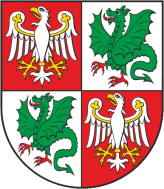 Zarząd Dróg Powiatowych                                                                                           05-850 Ożarów Mazowiecki, ul. Poznańska 300Zarząd Dróg Powiatowych                                                                                           05-850 Ożarów Mazowiecki, ul. Poznańska 300Zarząd Dróg Powiatowych                                                                                           05-850 Ożarów Mazowiecki, ul. Poznańska 300Zarząd Dróg Powiatowych                                                                                           05-850 Ożarów Mazowiecki, ul. Poznańska 300Tel./Fax    (+22) 722-13-80           Tel..            (+22) 722-11-81REGON 014900974NIP 527-218-53-41Konto nr 57 1240 6973 1111 0010 8712 9374Bank Pekao S.A.Konto nr 57 1240 6973 1111 0010 8712 9374Bank Pekao S.A.Kwota brutto (netto + obowiązujący podatek VAT………………………………………………………………………….Słownie …………………………………………………………………w tym:	kwota netto……………………………………………………………..słownie ……………………………………………………………………należny podatek VAT w wysokości …..%, tj. …………………………..złsłownie……………………………………………………………………..l.p.Opis zakresu zamówienia, który Wykonawca zamierza powierzyć podwykonawcomFirma podwykonawcy……………………...….................................................................(miejscowość,  data)(pieczęcie imienne i podpisy osóbuprawnionych do reprezentowania Wykonawcy)